1. 产品介绍1.1产品概述该变送器带有液晶显示，实时显示温湿度，设备采用标准MODBUS-RTU通信协议，RS485信号输出，通信距离最大可达2000米（实测）。探头内置、外延可选，广泛适用于通讯机房、仓库楼宇以及自控等需要温湿度监测的场所。安全可靠，外观美观，安装方便。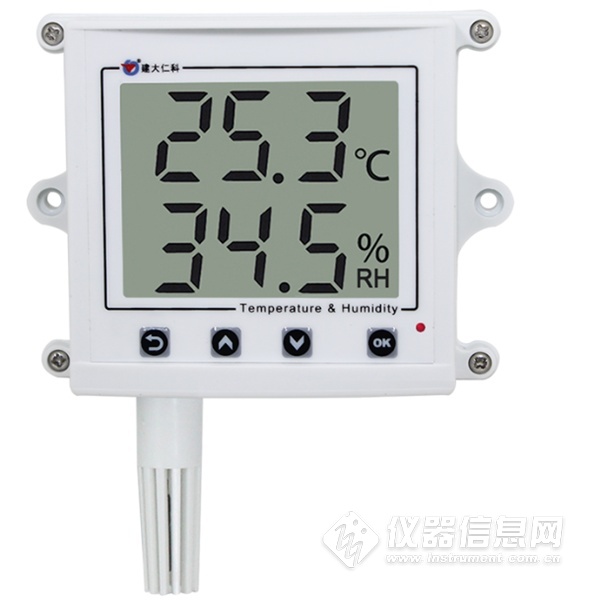 1.2功能特点  大屏液晶显示，美观大方  采用高精度温湿度测量单元，现场自校准，长期稳定性好漂移小  采用专用的485电路，标准ModBus-RTU通信协议，通信地址及波特率可设置  10~30V直流宽电压范围供电  探头内置外延可选，探头内置型安装简单方便，探头外延型可选多种探头应用于不同场合，探头线最长可达30米  按键可设置参数，操作方便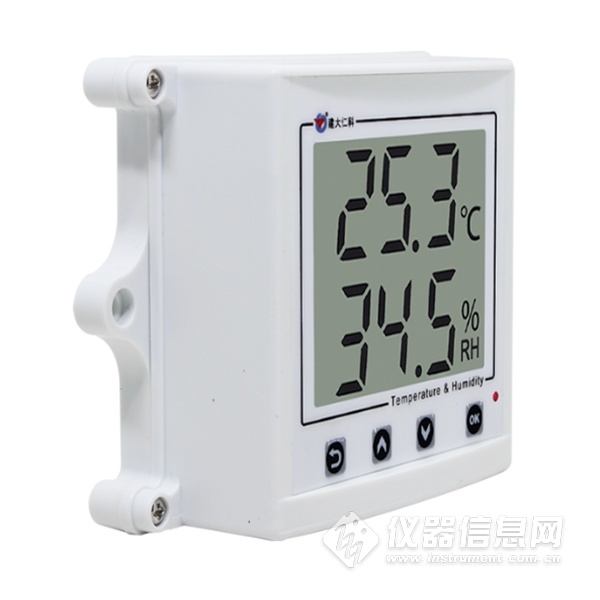 1.3主要技术指标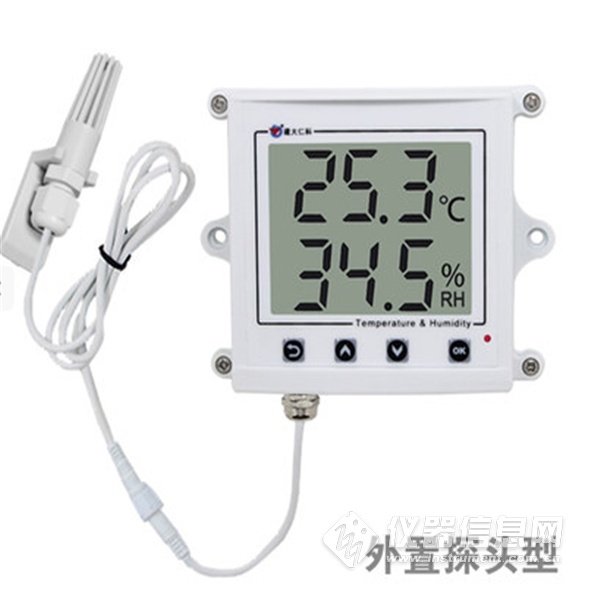 2.产品选型3. 设备安装说明3.1 设备安装前检查设备清单：  变送器设备1台  合格证、保修卡、校准报告等  自攻螺丝（2个）、膨胀塞（2个）  USB转485（选配）  485终端电阻(多台设备赠送)3.2安装步骤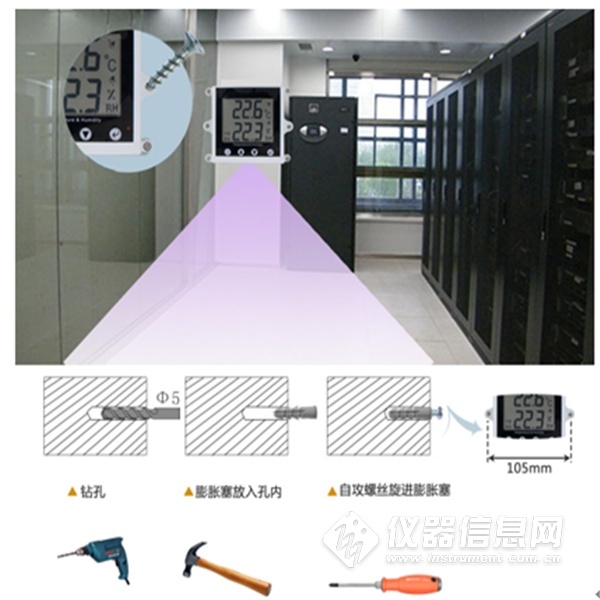 3.3接口说明宽电压电源输入10~30V均可。485信号线接线时注意A\B两条线不能接反，总线上多台设备间地址不能冲突。3.4 设备接线多个485型号的设备接入同一条总线时，现场布线有一定的要求，具体请参考资料包中《485设备现场接线手册》。​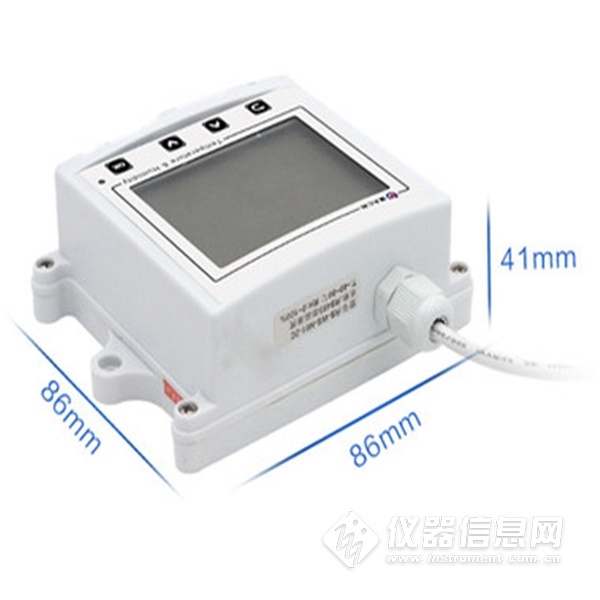 直流电源（默认）10-30V   DC10-30V   DC最大功耗0.4W0.4WA准精度湿度±2%RH（5%~95%RH，25℃）A准精度温度±0.4℃（25℃）B准精度（默认）湿度±3%RH（5%RH~95%RH，25℃）B准精度（默认）温度±0.5℃（25℃）变送器电路工作温湿度-20℃~+60℃，0%RH~80%RH-20℃~+60℃，0%RH~80%RH探头工作温度内置精装探头-40~+80℃探头工作温度外延精装探头-40~+80℃探头工作湿度0~100%RH0~100%RH通信协议Modbus-RTU通信协议Modbus-RTU通信协议输出信号485信号485信号温度显示分辨率0.1℃0.1℃湿度显示分辨率0.1%RH0.1%RH温湿度刷新时间1S1S长期稳定性温度≤0.1℃/y长期稳定性湿度≤1%RH/y响应时间温度≤15s（1m/s风速）响应时间湿度≤4s（1m/s风速）参数设置通过软件设置或者按键直接修改通过软件设置或者按键直接修改RS-公司代号WS-温湿度变送、传感器N01-RS485（Modbus协议）2C-王字壳液晶2CW-王字壳液晶+网口4内置精装探头5外延精装探头线色说明电源棕色电源正（10~30V   DC）电源黑色电源负通信绿色485-A通信蓝色485-B